Sumário1.	PROGRAMA DE GESTÃO E MELHORIA DA QUALIDADE - PGMQ	31.1.	Pesquisa de Avaliação dos Gestores sobre os Trabalhos de Auditoria Interna	31.2.	Pesquisa de Percepção da Alta Gestão sobre a Atividade de Auditoria Interna	31.3.	Ações de Capacitação/Desenvolvimento Institucional e Programação Financeira	31.4.	Implantação da Gestão de Riscos na Audint	41.5.	Indicadores e Metas	41.6.	Revisão do Manual de Auditoria Interna	51.7.	Informes de Atualização da Gestão quanto a Normativos Legais e Boas Práticas	51.6.	Organização Interna da Audint	5Programa de Gestão e Melhoria da Qualidade - PGMQEm atenção à IN-CGU 03/2017, a AUDINT planeja executar as ações abaixo descritas, buscando assim implementar o Programa de Gestão e Melhoria da Qualidade da Unidade:Pesquisa de Avaliação dos Gestores sobre os Trabalhos de auditoria Interna As avaliações dos trabalhos de auditoria serão realizadas ao término de cada ação de auditoria, com a aplicação de questionário junto aos gestores que tiveram seus processos auditados. O modelo do questionário será o mesmo disponibilizado pela CGU, conforme link: http://www.cgu.gov.br/assuntos/auditoria-e-fiscalizacao/pgmq.O objetivo dessa ação é obter avaliação dos gestores (Clientes) sobre a relevância e qualidade do trabalho de auditoria realizado, buscando sempre a melhoria da qualidade nas ações desenvolvidas.Pesquisa de Percepção da Alta Gestão sobre a Atividade de Auditoria Interna A avaliação sobre a percepção da alta gestão sobre as atividades da Auditoria Interna será realizada anualmente, junto ao Gabinete do Reitor e ao conselho de Administração, quando na apresentação do RAINT-2019. O modelo do questionário será o mesmo disponibilizado pela CGU, conforme link: http://www.cgu.gov.br/assuntos/auditoria-e-fiscalizacao/pgmq. O objetivo dessa ação é avaliar a percepção da alta administração da UFPE acerca da atuação da unidade de auditoria interna.Ações de Capacitação/Desenvolvimento Institucional e Programação FinanceiraPara melhor execução das atividades planejadas para o exercício de 2020, e em cumprimento ao estabelecido na IN-SFC/CGU n° 09/2018, está prevista a participação dos servidores da AUDINT em eventos de capacitação profissional, conforme Anexo V. Sabendo-se que o ano de 2019 foi um exercício atípico, no que se refere à disponibilização de recursos orçamentários para realização de cursos de capacitação, e vislumbrando uma melhoria desses fatores, tomamos como base orçamentária os exercícios de 2017 e 2018, e estimamos como previsão de custo um valor de aproximadamente R$ 60.000,00 (sessenta mil reais), entre inscrições, diárias e passagens. Salientamos, entretanto, que na ocasião serão observados os meios mais econômicos e eficientes para se alcançar o objetivo de capacitar os servidores. Os treinamentos foram planejados em conformidade com a Política de Competências da AUDINT (Resolução nº 01/2018 do Conselho de Administração da UFPE), com os objetivos traçados neste PAINT, e conforme as necessidades de conhecimento nas áreas designadas para cada servidor. Implantação da Gestão de Riscos na AUDINTA Unidade de auditoria Interna dará continuidade aos procedimentos de implantação da gestão de riscos na AUDINT, conforme metodologia adotada pela UFPE, que está sendo implementada pela Diretoria de controladoria.Indicadores e MetasEspera-se que os resultados dos trabalhos da Unidade de Auditoria Interna da UFPE durante o exercício de 2020 sejam alcançados em sua totalidade, conforme planejado neste PAINT, a fim de que haja maior fortalecimento da gestão. Entretanto, ao longo do exercício, o cronograma de execução dos trabalhos poderá sofrer alterações em função de fatores que venham a restringir a sua realização no período estipulado, conforme apresentado no item 5 deste PAINT.  A fim de monitorar a qualidade das ações aqui planejadas a AUDINT tem implementado Relatórios de Execução Parciais trimestralmente, verificando o número de horas e de ações executadas em relação às planejadas, bem como o percentual de produtividade atingido, evidenciando os seguintes indicadores:Quadro 7 - IndicadoresRevisão do manual de Auditoria InternaAo passar dois anos da elaboração do Manual de Auditoria Interna da UFPE em março/2020, pretende-se realizar uma atualização em razão de práticas de novas ações e metodologias de trabalhos existentes na AUDINT.O objetivo dessa ação é manter o Manual de auditoria Interna atualizado, refletindo a realidade prática das ações da Unidade de Auditoria Interna.Informes de Atualização da Gestão quanto a Normativos Legais e Boas PráticasEsta ação tem o condão de oferecer aos gestores da instituição informação tempestiva quanto às novidades acerca da legislação, dos julgados do Tribunal de contas da União, e das boas práticas relacionadas aos processos por eles administrados. A Audint, por meio do instrumento Ementário de Gestão Pública, encaminha mensalmente tais informações a cada Pró-Reitoria e Diretoria da UFPE, no afã de mantê-los instruídos e atualizados quando às normativas pertinentes as suas respectivas atividades.Organização Interna da AUDINTEsta ação se refere a gerir os recursos humanos e patrimoniais da Unidade, realizar funções de secretaria, atender demandas internas e externas, manter o site institucional atualizado, entre outros.As atividades de Gestão da AUDINT estão relacionadas ao funcionamento da unidade, com ações administrativas e de coordenação do setor, tais como a gestão de recursos humanos da Unidade, elaboração de expedientes, manutenção e atualização do site institucional da AUDINT, elaboração e acompanhamento do planejamento e ações necessárias ao relacionamento da AUDINT com os gestores da UFPE, entre outras, e são executadas pela Auditora Titular e pela Auditora Adjunta. Estão incluídos também, um número de horas dedicadas à análises, estudos e debates técnicos e legislativos, apoio às auditorias, reuniões, etc.TIPO DE INDICADORUNIDADE MEDIDAFÓRMULA DO INDICADORCONSOLIDAÇÃOMETA DE EFICÁCIACumprimento das ações programadas no PAINT%(Quantidade ações realizadas/ Quantidade de ações Planejadas)x100%ANUAL100%Cumprimento dos prazos/hh na execução das ações de Auditoria%Quantitativo de horas realizado na ação/ Quantitativo de horas previsto para ação)x100%ANUAL100%Indicador de satisfação da qualidade das ações da AUDINT  %Pontuação Atribuída/Pontuação Máximax100% ANUAL100%Realização de Capacitação dos servidores da AUDINT%(Nº de horas de capacitação realizadas/ Nº de horas de capacitação planejadas) x 100%ANUAL100%Implementação das Recomendações exaradas pela AUDINT, resultantes de auditorias realizadas%(Recomendações implementadas/ Recomendações emitidas) x 100%TRIMESTRAL100%Encaminhamento e monitoramento das implementações das determinações exaradas pelo TCU%(Determinações implementadas/ Determinações exaradas) x 100%TRIMESTRAL100%Atendimento à CGU com encaminhamento de manifestações dos gestores em respostas às suas recomendações %(Recomendações respondidas/ Recomendações pendentes) x 100%TRIMESTRAL100%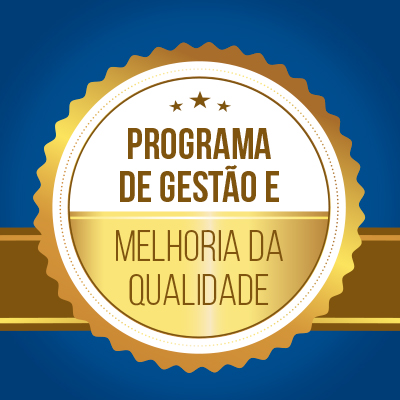 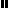 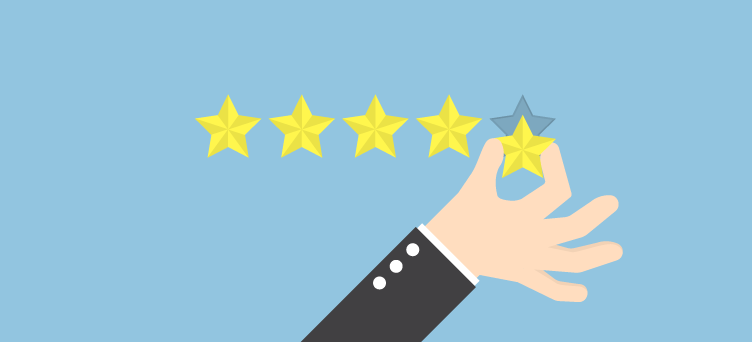 